6. razredOstale potrebščine – 6. razred: MAT: dva zvezka velika A4 mali karo, šestilo, geotrikotnik, tehnični svinčnikSLJ: zvezek veliki A4 črtani, zvezek A5 črtaniGOS: zvezek veliki A4 črtani 60-listni, barvice, lepilo, škarje, predpasnik, kuhinjska krpa, znesek za material 10,00 EURGEO in ZGO: zvezek veliki črtani A4 60-listni (za geografijo in zgodovino skupaj)GUM: zvezek veliki A4 črtani 100-listniNAR: zvezek veliki A4 črtani 100-listniTJA: zvezek veliki A4 črtani 100-listni, zvezek mali A5 črtani, mapa za delovne listeTIT: zvezek veliki A4 brezčrtni, žaga-rezljača, ravnila (2 različno velika + geotrikotnik), navaden svinčnik HB in B, šestiloLUM: znesek za likovni material 8,00 EURN2N – Neobvezni izbirni predmet Nemščina: zvezek veliki A4 črtani (lahko lanski), nalivnik, svinčnik, ravnilo, barvice, flomastri, škarje, lepilo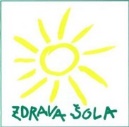 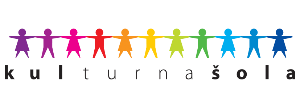 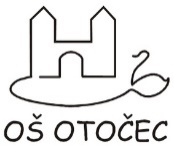 OSNOVNA ŠOLA OTOČECŠolska cesta 20, 8222 OtočecT (07) 30 999 00 R (07) 30 999  (07) 30 999 02tajnistvo@os-otocec.siPREDMETUČBENIKI IZ UČBENIŠKEGA SKLADA (BREZPLAČNA IZPOSOJA)DELOVNI ZVEZKI (KUPIJO STARŠI)CENA (v evrih)SLJAvbar, Dolenc: Od glasov do knjižnih svetov 6, samostojni delovni zvezek za slovenščino v 6. razredu, 2018, Založba Rokus Klett, d. o. o., ISBN/EAN 978961271783417,35MATSKRIVNOSTI ŠTEVIL IN OBLIK 6, učbenik za matematiko, Založba ROKUS Klett, d. o. o., ISBN/EAN 9789612712938Končan et al.: Skrivnosti števil in oblik 6, samostojni delovni zvezek za matematiko v 6. razredu, Založba Rokus Klett, d. o. o., ISBN/EAN 383107592571717,90TJAPhilips, Shipton: Project Explore 1, učbenik za angleščino, OUP, MKT, ISBN/EAN 9780194212908Philips, Shipton: Project Explore 1, delovni zvezek za angleščino s kodo, OUP, MKT. ISBN/EAN 978019425676618,90GEO/Verdev: Raziskujem Zemljo, samostojni delovni zvezek za geografijo v 6. razredu, Rokus Klett, d. o. o., ISBN/EAN 9789612716561ali 383107592707011,50ZGOH. Verdev: RAZISKUJEM PRETEKLOST 6, učbenik za zgodovino, Založba Rokus Klett, d. o. o., ISBN/EAN 9789612097974//GUMA. Pesek: GLASBA DANES IN NEKOČ 6, učbenik in dodatek za posodobljen učni načrt za glasbo v 6. razredu, Založba Rokus Klett, d. o. o., prenovljen, ISBN/EAN 9789612716172//NARDermastia: Jaz pa vem, kako rožice cveto … učbenik za naravoslovje za 6. razred, Modrijan, ISBN/EAN 9789612416614 //